INSCHRIJFFORMULIER KERSTMARKT STADBROEKERMOLEN	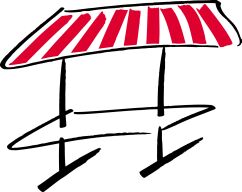 ZATERDAG 30 NOVEMBER EN/OF ZONDAG 1 DECEMBER 2024NAAM				:	_____________________________________________EVENTUELE BEDRIJFSNAAM	:	_____________________________________________ADRES				:	_____________________________________________POSTCODE/WOONPLAATS	:	_____________________________________________TELEFOONNUMMER		:	_____________________________________________EMAIL ADRES			:	_____________________________________________IBAN/REKENINGNR (BORG)	:	_____________________________________________Heeft u al eens op één van onze markten gestaan? JA/NEEPRIJZEN KRAAM (BINNEN/BUITEN) OF TAFELTafel binnen 1.80 x 0.75: 1 dag 25,- / 2 dagen 45,-Kraam buiten 3 m incl. lang zeil: 1 dag 25,- / 2 dagen 45,-BORG 20,-Hoeveel KRAMEN/TAFELS wilt u reserveren?  ______    ZATERDAG (17-21.30 u)   /   ZONDAG (11-17 u)   /   WEEKEND PRODUCTENOp dit moment zijn wij voldoende voorzien van sieraden en niet echt kerstgerelateerde producten! De overige beschikbare plekken willen wij graag vullen met echte kerst producten, dus maak/verkoop jij bijv. kerststukken, kerstballen of andere leuke kerstspullen, dan ben je van harte welkom.Om zoveel mogelijk te vermijden dat kramen met dezelfde (soort) producten naast elkaar komen of dat er teveel kramen met soortgelijke producten zijn vragen wij u onderstaande vraag zo duidelijk mogelijk in te vullen.Welke producten verkoopt u? (A.U.B. zo duidelijk mogelijke omschrijving/merknaam)________________________________________________________________________________________________________________________________________________________________________________________________________________________________________________________________________________________LET OP: Na aanmelding dient het bedrag voor reservering binnen 14 dagen betaald te worden. Pas als het geld op onze rekening is bijgeschreven wordt uw kraam definitief gereserveerd. Denk ook aan de BORG!U kunt het geld voor de kraam en de borg overmaken op rekeningnummer:NL82 INGB 0007 1419 15 t.n.v. Stichting The E-Team o.v.v. kerstmarkt 2024.De stichting stelt zich niet aansprakelijk voor eventuele ontstane schade, letsel of diefstal, voor, tijdens en na de markt! De standhouder(s) staan geheel op eigen risico.DATUM:					HANDTEKENING:U kunt het inschrijfformulier uitprinten, invullen en inscannen en sturen naar festijnophetelzasplein@gmail.com of per post naar:Stichting The E-Team, p.a. Elzasplein 14, 6137 JL SittardADRES STADBROEKERMOLEN: JACQUELINE ROUFSWEG 1, 6136 KX SITTARD